Domanda di autorizzazione alla detenzione di SCORTE DI MEDICINALI VETERINARI da parte dei MEDICI VETERINARI(artt. 80-84 o dell’art. 85 del D.Lgs. 193/2006 e succ. modif.)CHIEDE il rilascio della autorizzazione alla detenzione di scorte medicinali veterinari da detenersi presso: l’ambulatorio/clinica veterinaria ________________________________________________ di cui il sottoscritto è il Direttore Sanitario, sito nel Comune di ________________________, Località _______________________, Via ______________________________, n. _____, ai sensi degli artt. 80-84 del D.Lgs. 06/04/2006, n. 193;     nel locale di seguito precisato: _____________________________________, sito nel Comune di ___________________________, Località __________________________, Via ____________________, n. _____, ai sensi dell’art. 85 del D.Lgs. 06/04/2006, n. 193; e dotato delle seguenti attrezzature per la custodia/ conservazione dei medicinali veterinari:  armadietto chiuso,  frigorifero,  altro __________________Tali scorte saranno destinate esclusivamente all’attività professionale ed il loro utilizzo avverrà sotto la diretta responsabilità del sottoscritto.Si dichiara altresì che il locale utilizzato per le scorte sarà reso accessibile su richiesta delle Autorità di controllo._______________ lì ________________ 		   Il Medico VeterinarioAi sensi dell’art. 13 del D.lgs 196/03 “Codice in materia di protezione dei dati personali” si informa che il trattamento dei dati personali da lei forniti con il presente modulo, obbligatori per avviare il procedimento, è finalizzato esclusivamente all’espletamento del procedimento per il quale sono richiesti. Il trattamento potrà avvenite con modalità sia manuale che elettronica, i dati potranno essere comunicati a soggetti pubblici coinvolti nel procedimento nei casi consentiti dalla normativa vigente. Il titolare del trattamento è l’Azienda USL di Ferrara nella persona del suo rappresentante pro tempore. Il responsabile del trattamento è il Direttore del Dipartimento Sanità Pubblica al quale potrà rivolgersi per far valere i suoi diritti ai sensi dell’art. 7 D.lgs 196/2003.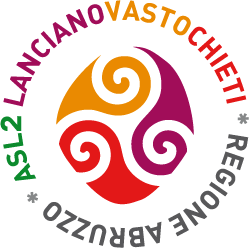 Regione Abruzzo -  Azienda Sanitaria Locale 02Via Martiri Lancianesi n. 17/19 – 66100 Chieti - P.I. 02307130696Dipartimento di Prevenzione  - Servizi VeterinariIgiene degli Allevamenti e delle Produzioni ZootecnicheDirettore: Dr. Giuseppe TorziSede di Vasto - Via M. Polo n. 55 - Tel 0873 308691/630/642 Fax 0873 308627Mail: igieneallevamenti.vasto@asl2abruzzo.it - Pec: igieneallevamenti.vasto@pec.asl2abruzzo.itSede Operativa di Castiglione M.Marino - Via A. Moro (c/o Distretto San.) – Tel 0873978440Il sottoscritto Dr.:Nato a:Il:Residente nel Comune di:Via:N. di Iscrizione Ordine dei Medici Veterinari Prov di Chieti:P.IVA / COD. FISC.:Tel.:Fax:Cellulare:Email: